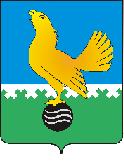 Территориальная избирательная комиссия ГОРОДА ПЫТЬ-ЯХАПОСТАНОВЛЕНИЕО Порядке проведения жеребьевки в целях распределения печатнойплощади между зарегистрированными кандидатами и определения дат публикации их предвыборных агитационных материалов в муниципальном периодическом печатном издании при проведении дополнительных выборов депутатов Думы города Пыть-Яха шестого созыва по многомандатному избирательному округу № 4В соответствии со статьями 50 и 52 Федерального закона от 12 июня 2002 года № 67-ФЗ «Об основных гарантиях избирательных прав и права на участие в референдуме граждан Российской Федерации», статьёй 11 Закона Ханты-Мансийского автономного округа – Югры от 30 сентября 2011 года № 81-оз «О выборах депутатов представительного органа муниципального образования в Ханты-Мансийском автономном округе – Югре», территориальная избирательная комиссия города Пыть-Яха постановляет: 1. Утвердить Порядок проведения жеребьевки, в целях распределения печатной площади между зарегистрированными кандидатами и определения дат публикации их предвыборных агитационных материалов в муниципальном периодическом печатном издании при проведении дополнительных выборов депутатов Думы города Пыть-Яха шестого созыва по многомандатному избирательному округу № 4 (приложение).2. Настоящее постановление направить в редакцию муниципального периодического печатного издания города Пыть-Яха «Новая Северная газета» и разместить на официальном сайте администрации города во кладке «Информация» на странице «Территориальная избирательная комиссия».Председатель территориальной избирательной комиссии города Пыть-Яха			                              	Т.С. БалабановаИсполняющий обязанности секретаря территориальной избирательной комиссии города Пыть-Яха   		                                        В.Н. БехтереваПриложение к постановлению территориальной избирательной комиссии города Пыть-Яха от 04.08.2019 №117/597Порядок проведения жеребьевки, в целях распределения печатной площади между зарегистрированными кандидатами и определения дат публикации их предвыборных агитационных материалов в муниципальном периодическом печатном издании при проведении дополнительных выборов депутатов Думы города Пыть-Яха шестого созыва по многомандатному избирательному округу № 4Настоящим Порядком регулируется проведение жеребьевки в целях распределения печатной площади между зарегистрированными кандидатами и определения дат публикации их предвыборных агитационных материалов в муниципальном периодическом печатном издании при проведении дополнительных выборов депутатов Думы города Пыть-Яха шестого созыва по многомандатному избирательному округу № 4, в соответствии  
со статьями 50 и 52 Федерального закона от 12.06.2002 года № 67-ФЗ «Об основных гарантиях избирательных прав и права на участие в референдуме граждан Российской Федерации», статьёй 11 Закона Ханты-Мансийского автономного округа – Югры от 30.09.2011 № 81-оз «О выборах депутатов представительного органа муниципального образования в Ханты-Мансийском автономном округе – Югре».1. Расчет общего объема бесплатной печатной площади, которую редакция муниципального периодического печатного издания предоставляет зарегистрированным кандидатам1.1. Зарегистрированные кандидаты имеют право на предоставление им бесплатной печатной площади в муниципальном периодическом печатном издании, выходящем не реже одного раза в неделю и распространяемых на территории соответствующего многомандатного избирательного округа, на следующих условиях: равный объем предоставляемой печатной площади и другие условия.1.2. Общий объем бесплатной печатной площади, который редакция муниципального периодического печатного издания предоставляет зарегистрированным кандидатам, должен быть равен объему печатной площади, предоставляемому каждому кандидату, зарегистрированному по соответствующему многомандатному  избирательному округу, на основных  выборах депутатов Думы города Пыть-Яха шестого созыва, состоявшихся 18 сентября 2016 года.1.3. Информация об общем объеме бесплатной печатной площади, которую редакция муниципального периодического печатного издания предоставляет для целей предвыборной агитации публикуется редакцией данного издания не позднее чем через 30 дней после официального опубликования (публикации) решения о назначении дополнительных выборов депутатов Думы города Пыть-Яха шестого созыва по многомандатному избирательному округу № 4.2. Распределение бесплатной печатной площади между зарегистрированными кандидатами2.1. После завершения регистрации кандидатов, но не позднее чем за 30 дней до дня голосования, редакция муниципального периодического печатного издания с участием представителей территориальная избирательная комиссия города Пыть-Яха проводит жеребьевку в целях распределения бесплатной печатной площади между всеми зарегистрированными кандидатами и определения дат публикации их предвыборных агитационных материалов (далее – жеребьевка по распределению бесплатной печатной площади).При проведении жеребьевки по распределению бесплатной печатной площади вправе присутствовать:– члены Избирательной комиссии Ханты-Мансийского автономного округа – Югры и сотрудники её аппарата;– члены территориальная избирательная комиссия города Пыть-Яха;– зарегистрированные кандидаты, их уполномоченные представители по финансовым вопросам, их доверенные лица.2.2. Территориальная избирательная комиссия города Пыть-Яха по завершении регистрации кандидатов уведомляет редакцию муниципального периодического печатного издания о количестве зарегистрированных кандидатов, среди которых должна быть распределена бесплатная печатная площадь.2.3. Дата, временя и место проведения жеребьевки определяется территориальной избирательной комиссией города Пыть-Яха по согласованию с периодическим печатным изданием.2.4. В случае отсутствия при проведении жеребьевки по распределению бесплатной печатной площади зарегистрированного кандидата, представителя зарегистрированного кандидата, указанного в пункте 2.1 настоящего Порядка, в жеребьевке в интересах такого зарегистрированного кандидата, принимает участие член территориальной избирательной комиссия города Пыть-Яха с правом решающего голоса.2.5. Подготовка помещения к жеребьевке по распределению бесплатной печатной площади, а также техническое обеспечение ее проведения возлагаются территориальную избирательную комиссию города Пыть-Яха, документационное обеспечение проведения жеребьевки – на редакции муниципального периодического печатного издания.2.6. Жеребьевка по распределению бесплатной печатной площади среди зарегистрированных кандидатов проводится в последовательности, соответствующей хронологическому порядку их регистрации.2.7. До начала проведения жеребьевки по распределению бесплатной печатной площади представитель редакции муниципального периодического печатного издания представляет на обозрение всех присутствующих на жеребьевке по распределению бесплатной печатной площади конверты, в которые должны быть вложены листы с информацией о дате и номере выпуска муниципального периодического печатного издания, равном объеме предоставляемой печатной площади, одинаковом месте на полосе, одинаковом размере шрифта.Указанные условия оглашаются представителем редакции муниципального периодического печатного издания.2.8. Печатная площадь распределяется путем жеребьевки по распределению бесплатной печатной площади таким образом, чтобы каждый из зарегистрированных кандидатов, получил соответственно равный с другими зарегистрированными кандидатами объем печатной площади.2.9. Каждый из участников распределения печатной площади выбирает конверты. Содержащиеся в конвертах сведения оглашаются и вносятся представителем редакции муниципального периодического печатного издания в протокол проведения жеребьевки в целях распределения бесплатной печатной площади между зарегистрированными кандидатами и определения дат публикации их предвыборных агитационных материалов, по форме согласно приложению 1 к настоящему Порядку. Такой протокол подписывают представители редакции муниципального периодического печатного издания и член территориальной избирательной комиссии города Пыть-Яха с правом решающего голоса.2.10. В случае если зарегистрированный кандидат откажется от использования предоставленной ему для проведения предвыборной агитации бесплатной печатной площади, он обязан не позднее чем за пять дней до дня публикации предвыборного агитационного материала сообщить об этом в письменной форме редакции муниципального периодического печатного издания, которая вправе использовать высвободившуюся печатную площадь по своему усмотрению.2.11 Предоставление бесплатной печатной площади для проведения предвыборной агитации осуществляется в соответствии с договором, заключенным в письменной форме между редакцией муниципального периодического печатного издания и зарегистрированным кандидатом, до предоставления указанной печатной площади.3. Распределение между зарегистрированными кандидатами печатной площади для проведения предвыборной агитации в государственных и муниципальных периодических печатных изданиях за плату3.1. Редакция муниципального периодического печатного издания, выходящего не реже одного раза в неделю, обязаны резервировать печатную площадь для проведения предвыборной агитации зарегистрированными кандидатами за плату в период, установленный пунктом 2 статьи 49 Федерального закона. Размер и условия оплаты должны быть едиными для всех кандидатов, избирательных объединений. Общий объем печатной площади за плату, резервируемой редакцией муниципального периодического печатного издания, не может быть меньше общего объема бесплатной печатной площади, указанного в пункте 1.3. настоящего Порядка, но при этом не должен превышать его более чем в два раза.3.2. Редакция муниципального периодического печатного издания, выходящего не реже одного раза в неделю, не позднее чем за 30 дней до дня голосования проводят жеребьевку по распределению печатных площадей, предоставляемых за плату на основании письменных заявок кандидатов (рекомендуемая форма указана в приложении 3 к настоящему Порядку). При проведении жеребьевки вправе присутствовать:– члены Избирательной комиссии Ханты-Мансийского автономного округа – Югры и сотрудники её аппарата;– члены территориальная избирательная комиссия города Пыть-Яха;– зарегистрированные кандидаты, их уполномоченные представители по финансовым вопросам, их доверенные лица.Результаты жеребьевки оформляются протоколом. Печатная площадь предоставляется на основе договора, заключенного после проведения жеребьевки.В случае отсутствия при проведении жеребьевки по распределению платной печатной площади зарегистрированного кандидата, представителя зарегистрированного кандидата, указанного в пункте 2.1 настоящего Порядка, в жеребьевке в интересах такого зарегистрированного кандидата, принимает участие член территориальной избирательной комиссии города Пыть-Яха с правом решающего голоса в случае его присутствия при проведении жеребьевки либо представитель муниципального периодического печатного издании.3.3. Непредставление в редакцию периодического печатного издания заявки в письменном виде на участие в жеребьевке по распределению платной печатной площади является отказом кандидата, зарегистрированного по многомандатному избирательному округу, избирательного объединения, зарегистрировавшего список кандидатов по многомандатному избирательному округу, от предоставления платной печатной площади.3.4. Результаты жеребьевки по распределению печатной площади на платной основе оформляются протоколом проведения жеребьевки в целях распределения платной печатной площади между зарегистрированными кандидатами и определения дат публикации их предвыборных агитационных материалов, по форме согласно приложению 2 к настоящему Порядку. Такой протокол подписывают представители редакции соответствующего периодического печатного издания, а также, в случае присутствия, членом территориальной избирательной комиссии города Пыть-Яха с правом решающего голоса.3.5. В случае если зарегистрированный кандидат откажется от использования предоставленной ему для проведения предвыборной агитации платной печатной площади, он обязан не позднее чем за пять дней до дня публикации предвыборного агитационного материала сообщить об этом в письменной форме редакцию периодического печатного издания, которая вправе использовать высвободившуюся печатную площадь по своему усмотрению.3.6. Предоставление платной печатной площади для проведения предвыборной агитации осуществляется в соответствии с договором, заключенным в письменной форме между редакцией соответствующего периодического печатного издания и зарегистрированным кандидатом, до предоставления указанной печатной площади.3.7. Во всех агитационных материалах, размещаемых в периодических печатных изданиях, должна содержаться информация о том, из средств избирательного фонда какого кандидата была произведена оплата соответствующей публикации. Если агитационные материалы были опубликованы бесплатно, информация об этом также должна содержаться в публикации с указанием, какому кандидату была предоставлена возможность размещения соответствующей публикации. Ответственность за выполнение данного требования несет редакция периодического печатного издания.3.8. Платежный документ о перечислении в полном объеме средств в оплату стоимости печатной площади должен быть представлен кандидатом, зарегистрированным по одномандатному избирательному округу, в филиал публичного акционерного общества "Сбербанк России" не позднее чем за два дня до дня опубликования предвыборного агитационного материала. Копия платежного документа с отметкой филиала публичного акционерного общества "Сбербанк России" о перечислении в полном объеме средств на оплату стоимости печатной площади должна быть представлена кандидатом, зарегистрированным по одномандатному избирательному округу в редакцию периодического печатного издания до предоставления печатной площади. В случае нарушения этого условия предоставление печатной площади не допускается.Приложение 1к Порядку проведения жеребьевки, в целях распределения печатной площади между зарегистрированными кандидатами и определения дат публикации их предвыборных агитационных материалов в муниципальном периодическом печатном издании при проведении дополнительных выборов депутатов Думы города Пыть-Яха шестого созыва по многомандатному избирательному округу № 4Протокол
жеребьевки по распределению между зарегистрированными кандидатами при проведении дополнительных выборов депутатов Думы города Пыть-Яха шестого созыва по многомандатному избирательному округу № 4, бесплатной печатной площади для публикации предвыборных агитационных материалов в (наименование периодического печатного издания)Представитель редакции муниципального периодического печатного изданияЧлен избирательной комиссии 	с правом решающего голоса территориальной избирательной комиссии города Пыть-Яха    (наименование избирательной комиссии)Приложение 2к Порядку проведения жеребьевки, в целях распределения печатной площади между зарегистрированными кандидатами и определения дат публикации их предвыборных агитационных материалов в муниципальном периодическом печатном издании при проведении дополнительных выборов депутатов Думы города Пыть-Яха шестого созыва по многомандатному избирательному округу № 4Протокол
жеребьевки по распределению между зарегистрированными кандидатами при проведении дополнительных выборов депутатов Думы города Пыть-Яха шестого созыва по многомандатному избирательному округу № 4, платной печатной площади для публикации предвыборных агитационных материалов в региональном государственном периодическом печатном издании(наименование периодического печатного издания)Представитель редакции периодического печатного изданияПриложение 3к Порядку проведения жеребьевки, в целях распределения печатной площади между зарегистрированными кандидатами и определения дат публикации их предвыборных агитационных материалов в муниципальном периодическом печатном издании при проведении дополнительных выборов депутатов Думы города Пыть-Яха шестого созыва по многомандатному избирательному округу № 4Настоящим уведомляю Вас о своем намерении принять участие в жеребьевке по распределению платной печатной площади, предоставляемой Вашим периодическим печатным изданием.«____» _____________ 20____года				_____________________										       (подпись)04 августа 2019 года                        № 117/597№ п/пФ.И.О. зарегистрированного кандидата Даты публикации предвыборных агитационных материалов, номер полосыФамилия, инициалы зарегистрированного кандидата (его представителя), участвовавшего в жеребьевке, (члена территориальной избирательной комиссии с правом решающего голоса)Подпись зарегистрированного кандидата (его представителя), участвовавшего в жеребьевке (члена территориальной избирательной комиссии с правом решающего голоса), и дата подписанияИзмайлов И.ВИзмайлов И.ВИсаев Ю.ИБалабанова Т.СКувакин И.СКувакин И.СЛоншаков В.НБалабанова Т.СМаксименко И.ВБалабанова Т.СМиржамолов И.ИМиржамолов И.ИХахулина Е.ВХахулина Е.ВЖ.М.Матрунич(подпись)(инициалы, фамилия)(дата)Т.С.Балабанова(подпись)(инициалы, фамилия)(дата)№ п/пФ.И.О. зарегистрированного кандидата Даты публикации предвыборных агитационных материалов, номер полосыФамилия, инициалы зарегистрированного кандидата (его представителя), участвовавшего в жеребьевке (члена территориальной избирательной комиссии города Пыть-Яха с правом решающего голоса, представителя периодического печатного издании)Подпись зарегистрированного кандидата (его представителя), участвовавшего в жеребьевке (члена территориальной избирательной комиссии города Пыть-Яха с правом решающего голоса, представителя периодического печатного издании), и дата подписания(подпись)(инициалы, фамилия)(дата)Главному редактору____________________________(наименование периодического печатного издания)от зарегистрированного кандидатав депутаты Думы города Пыть-Яха
по многомандатному избирательному округу № 4_____________________________(фамилия, имя, отчество)